Відповідно до постанови Кабінету Міністрів України від 09.03.2006             № 268 «Про упорядкування структури та умов оплати праці працівників апарату органів виконавчої влади, органів прокуратури, судів та інших органів» (зі змінами та доповненнями), розпорядження міського голови від 15.01.2021                             № 20-К «Про Порядок преміювання працівників апарату та виконавчих органів Сумської міської ради на 2021 рік» (зі змінами), Положення про преміювання та надання матеріальної допомоги працівникам департаменту соціального захисту населення Сумської міської ради, на підставі подання про преміювання та керуючись підпунктом 20 частини четвертої статті 42 Закону України «Про місцеве самоврядування в Україні»:Виплатити у червні 2021 року з нагоди Дня Конституції України премію у межах фонду преміювання та економії фонду заробітної плати керівникам департаменту соціального захисту населення Сумської міської ради у розмірі посадового окладу:В.о. міського голови з виконавчої роботи 		Ю.А. ПавликАнтоненко Розіслати: Розіслати: Антоненку А.Г., Масік Т.О.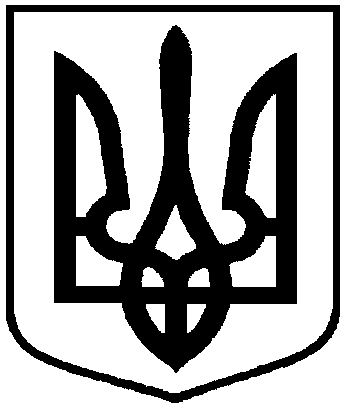 РОЗПОРЯДЖЕННЯРОЗПОРЯДЖЕННЯРОЗПОРЯДЖЕННЯМІСЬКОГО ГОЛОВИМІСЬКОГО ГОЛОВИМІСЬКОГО ГОЛОВИм. Сумим. Сумим. Сумивід  11.06.2021   № 192-ксПро преміювання керівників департаменту соціального захисту населення Сумської міської ради з нагоди Дня Конституції УкраїниМАСІК Тетяні Олександрівні- директору департаменту;МАРИНЧЕНКО Світлані Борисівні- першому заступнику директора департаменту;ЛАВРИНОВИЧНаталі Миколаївні- заступнику директора департаменту – начальнику управління грошових виплат, компенсацій та надання пільг;БУТОВІЙ Олені Василівні- заступнику директора департаменту – начальнику управління соціально – трудових відносин;КОТЛЯР Аллі Іванівні- заступнику директора департаменту – начальнику управління у справах осіб з інвалідністю та соціального обслуговування громадян;ЛАГІРЕНКОІрині Анатоліївні- заступнику директора департаменту – начальнику управління надання державної соціальної допомоги.